О   мерах   по реализации    решения    Собрания депутатов Эльбарусовского сельского поселения «О внесении  изменений  в   решение    Собрания  депутатов Эльбарусовского сельского поселения Мариинско-Посадского    района     «О  бюджете   Эльбарусовского          сельского          поселения Мариинско-Посадского    района       Чувашской Республики  на  2018  год и на плановый период 2019 и 2020 годов»В соответствии с решением Собрания депутатов Эльбарусовского сельского поселения от 12 декабря 2017 г. № 40 «О бюджете Эльбарусовского сельского поселения Мариинско-Посадского района Чувашской Республики на 2018 год и на плановый период 2019 и 2020 годов» администрация Эльбарусовского сельского поселения п о с т а н о в л я е т: 1. Принять к исполнению бюджет Эльбарусовского сельского поселения Мариинско-Посадского района Чувашской Республики на 2018 год и на плановый период 2019 и 2020 годов с учётом изменений, внесенных решением Собрания депутатов Эльбарусовского сельского поселения от 28.06.2018 г. № 53/1  «О внесении изменений в решение Собрания депутатов Эльбарусовского сельского поселения Мариинско-Посадского района «О бюджете Эльбарусовского сельского поселения Мариинско-Посадского района Чувашской Республики на 2018 год и на плановый период 2019 и 2020 годов». 2. Утвердить прилагаемый перечень мероприятий по реализации решения Собрания депутатов Эльбарусовского сельского поселения от 28.06.2018 г. № 53/1 «О внесении изменений в решение Собрания депутатов Эльбарусовского сельского поселения Мариинско-Посадского района «О бюджете Эльбарусовского сельского поселения Мариинско-Посадского района Чувашской Республики на 2018 год и на плановый период 2019 и 2020 годов» (далее – Решение о бюджете).3. Финансовому отделу администрации района внести изменения в сводную бюджетную роспись бюджета Эльбарусовского сельского поселения Мариинско-Посадского района на 2018 год. Принять меры по обеспечению своевременного финансирования всех предусмотренных расходов.4. Централизованной бухгалтерии Мариинско-Посадского района внести соответствующие изменения в показатели бюджетных смет на 2018 год. Не допускать образования просроченной кредиторской задолжённости по расходным обязательствам.Глава Эльбарусовского сельского поселения  			О.В.Геронтьева				                                                                              Утвержден                                                   постановлением администрации Эльбарусовского сельского поселения Мариинско- Посадского района Чувашской Республики                                            от 02.07.2018 № 45Перечень
мероприятий по реализации Решения Собрания депутатов Эльбарусовского сельского поселения Мариинско-Посадского района Чувашской Республики от 28 июня 2018 г. № 53/1 «О внесении изменений в решение Собрания депутатов Эльбарусовского сельского поселения Мариинско-Посадского района «О бюджете Эльбарусовского сельского поселения Мариинско-Посадского района Чувашской Республики на 2018 год и плановый период 2019 и 2020 годов»ЧĂВАШ РЕСПУБЛИКИ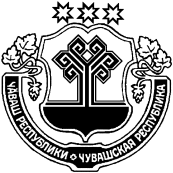 СĔНТĔРВĂРРИ РАЙОНĚЧУВАШСКАЯ РЕСПУБЛИКАМАРИИНСКО-ПОСАДСКИЙ РАЙОНХУРАКАССИ  ПОСЕЛЕНИЙĚНЯЛ ХУТЛĂХĚЙЫШĂНУ02.07.2018 № 45 Хуракасси ялĕАДМИНИСТРАЦИЯЭЛЬБАРУСОВСКОГО СЕЛЬСКОГО ПОСЕЛЕНИЯПОСТАНОВЛЕНИЕ02.07.2018 № 45 деревня ЭльбарусовоN п/пНаименование мероприятияСроки реализацииОтветственный исполнитель12341.Представление в финансовый отдел Администрации Мариинско-Посадского района Чувашской Республики уточненных бюджетных смет на 2018 год и на плановый период 2019 и 2020 годов по которым были внесены изменения.В течении трех рабочих дней после внесении изменений в сводную бюджетную роспись Эльбарусовского сельского поселения Мариинско-Посадского района Чувашской Республикиадминистрация Эльбарусовского сельского поселения Мариинско-Посадского  района Чувашской Республики